1720 Riverview Drive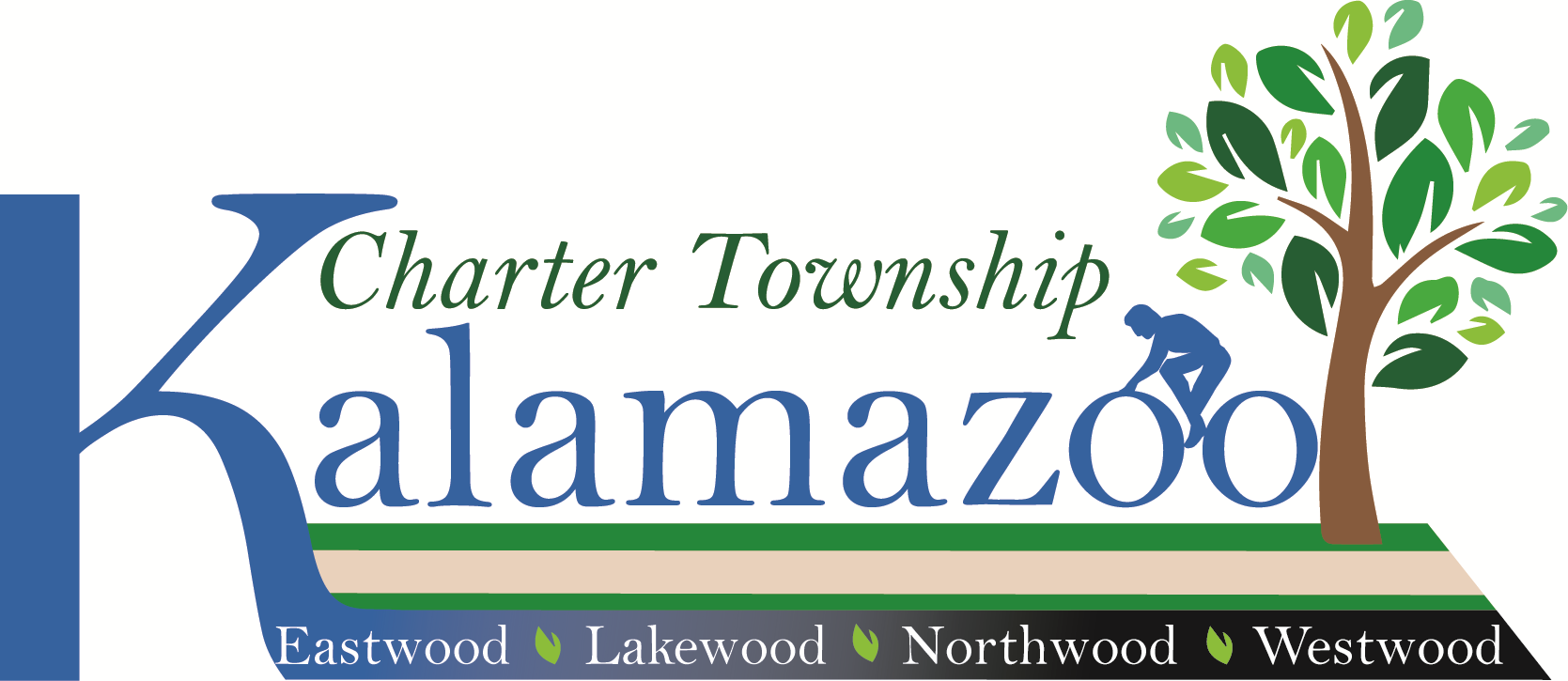 Kalamazoo, Michigan 49004Tele: (269) 381-8080www.ktwp.orgBoard of Trustees Regular Meeting AgendaFebruary 26, 2024 7:30 P.M.The “Regular Meeting” of the Board of Trustees of the Charter Township of Kalamazoo will be held at 
7:30 p.m., on Monday, February 26, 2024, at the Kalamazoo Township Hall to discuss and act on the below-listed items and any other business that may legally come before the Board of Trustees of the Charter Township of Kalamazoo. Join Zoom Meetinghttps://us02web.zoom.us/j/86065069818?pwd=TTJ5ZUcrSXRyUHhmdTRKN3FheHRsUT09Meeting ID: 860 6506 9818                  Passcode: 569829Find your local number:https://us02web.zoom.us/u/kbfVsGx3qAMeeting ID: 860 6506 9818                       Passcode: 5698291 – Call to Order2 – Pledge of Allegiance 3 – Roll Call of Board Members4 – Addition/Deletions to Agenda (Any member of the public, board, or staff may ask that any item on the consent agenda be removed and placed elsewhere on the agenda for a full discussion. Such requests will be automatically respected.)5 – Public Comment on Agenda and Non-agenda Items (Each person may use three (3) minutes for remarks. If your remarks extend beyond 3 minutes, please provide your comments in writing and they will be distributed to the board. The public comment period is for the Board to listen to your comments. Please begin your comments with your name and address.)6 – Consent Agenda (The purpose of the Consent Agenda is to expedite business by grouping non-controversial items to be dealt with in one Board Motion without discussion.)     Approval of: Minutes of November 27, 2023, Board of Trustees Board MeetingPayment of Bills in the Amount of $ 61,791.96      Receipt of:Fire Report –January 2024   Public Hearing/Presentation  8     Old Business New Business Request to Approve the Mowing and Trimming Services with Earth Works Lawn & Landscaping.Request to Approve the Authorization to Purchase Mobile Radio ReplacementRequest to Authorize the Supervisor to Interview Internal Candidates for a Potential Opportunity with the Kalamazoo TownshipRequest to Approve Local Road Contract10 – Items Removed from the Consent Agenda11 – Board Member ReportsTrustee GlassTrustee LeutyTrustee MillerTrustee RobinsonClerk MackieTreasurer MillerSupervisor Martin     12 – Attorney Report     13 – Public Comments     14 – Adjournment      Posted: February 23, 2024       Think Green